Hawkley Hall High SchoolCarr Lane, Wigan WN3 5NY | T: 01942 204640E: admin@hhhs.net | W: www.hhhs.netHeadteacher: Mr M. Klinck 'The school’s work to promote pupils’ personal development and welfare is outstanding’. (Ofsted)Tuesday 14th February 2023Charity Non-Uniform dayDear Parent / Carer, In light of the devasting earthquake that has so far claimed the lives of 28,000 people in Turkey and Syria, we have decided that we will have an additional Non-Uniform Day for all staff and students this Friday to raise funds. We would ask that everyone contributes a £1 donation which will go the DEC Appeal to support relief efforts and help the 17 million people so far displaced by the disaster. Students with PE on Friday are still expected to bring their PE kit on the day for their practical lesson. Please also ensure that your child dress appropriately:No make upNo fake tanNo piercings No false/gel nailsNo false eyelashesNo cropped topsStudents who attend school with make up etc, will be asked to remove it as per our usual expectations. You will be able to submit a donation online via our Hawkley Hall High School App, this will be uploaded as a payment item. This is the preferred method however if you would like to bring cash this will be collected during engagement period. If you have not yet downloaded our school app and you would like assistance with this, please contact the main office and they will be happy to help you.I hope you have a restful and enjoyable half term.Kind Regards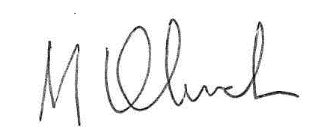 Mr. M KlinckHeadteacher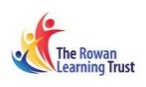 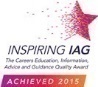 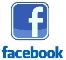 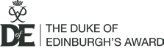 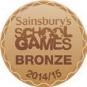 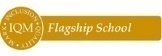 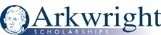 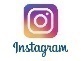 Hawkley Hall High School is a member of The Rowan Learning Trust. | Company Number : 8010464  | VAT Registration Number : 134 6833 09